Former 3 groupes avec les éléments contenus dans la bulle ci-dessous. Une fois regroupés, additionner les termes de chaque groupe entre eux et vérifier que vous obtenez bien :  ; 18 et .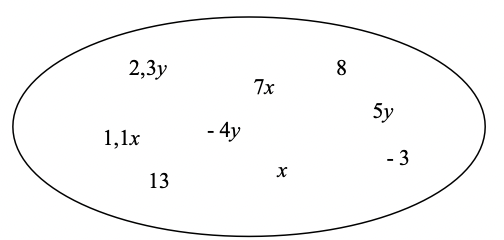 Simplifier les expressions suivantes :              EVALUATIONS COURTES EN MATHEMATIQUES              EVALUATIONS COURTES EN MATHEMATIQUES              EVALUATIONS COURTES EN MATHEMATIQUES              EVALUATIONS COURTES EN MATHEMATIQUES              EVALUATIONS COURTES EN MATHEMATIQUESDIPLÔME :CAPCAP    BAC PRO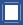     BAC PRONiveau : Seconde  Première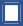   Première  TerminaleDomaine de connaissancesModuleCapacités et connaissancesCOMPÉTENCES  S’approprier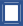   Analyser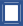  Réaliser  Valider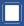   CommuniquerType de questions  question flash1  tâche intermédiaire2Contexte des situations  Vie courante  ProfessionnelScientifique  Intra MathématiquesNiveau de difficulté  0  1  2  3